GAUTENGSE DEPARTEMENT VAN ONDERWYS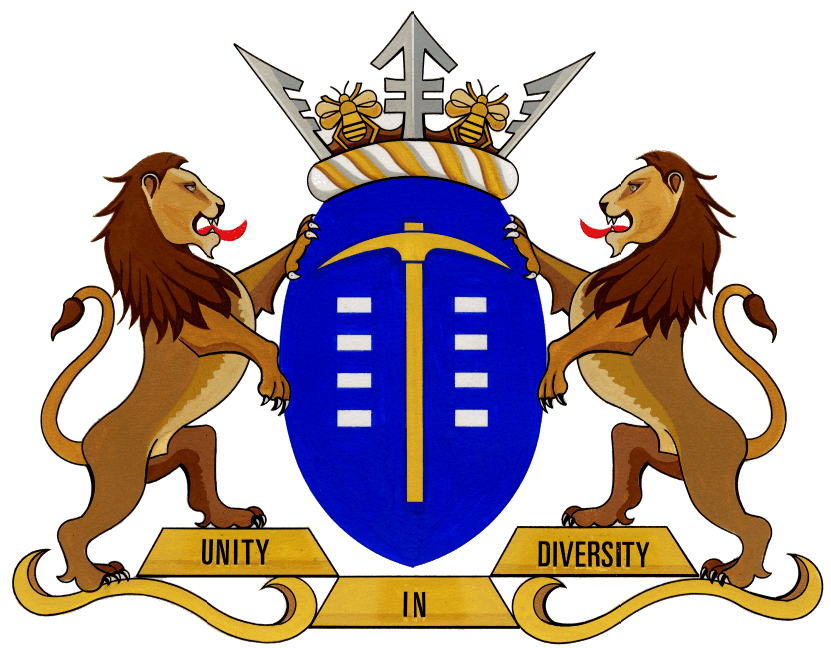 PUNTE: 80TYD: 2½ UURHierdie memorandum bestaan uit 19 bladsye	NASIENRIGLYNE1	As ’n kandidaat meer as die verlangde getal vrae gedoen het, word net die eerste 	antwoord/respons nagesien. (Die kandidate mag nie die opstelvraag en die kontekstuele vraag oor dieselfde genre beantwoord nie.) 2	As ’n kandidaat in Afdeling A al vier vrae oor die gesiene gedigte gedoen het, word die eerste twee gedigte se vrae nagesien. 3 	As ’n kandidaat in Afdeling B en C twee kontekstuele vrae of twee opstelvrae gedoen het, word die eerste vraag nagesien en die tweede vraag word geïgnoreer. As ’n kandidaat al vier die vrae in Afdeling B en C beantwoord het, word die eerste vraag in elke afdeling nagesien mits een kontekstuele vraag en een opstelvraag beantwoord is.4	As ’n kandidaat twee antwoorde gee en die eerste antwoord is verkeerd, maar die tweede antwoord is reg, word die eerste antwoord nagesien en die tweede antwoord word geïgnoreer. 5	As antwoorde verkeerd genommer is, word die antwoorde volgens die memorandum nagesien. 6	As ’n spelfout die betekenis van die antwoord beïnvloed, word dit verkeerd gemerk. As die spelling nie die betekenis van die antwoord beïnvloed nie, word dit as korrek beskou. 7	Opstelvraag: As die opstel korter as die verlangde lengte is, word die kandidaat nie 	gepenaliseer nie omdat hy/sy, hom/haar self gepenaliseer het. As die opstel te lank is, laat ’n oorskryding van ŉ maksimum van 50 woorde toe en ignoreer die res van die opstel. 8 	Kontekstuele vrae: 	As ’n kandidaat nie aanhalingstekens gebruik waar ’n vraag dit vereis nie, word hy/sy nie gepenaliseer nie.9	 Opstelvrae: 	Indien ’n kandidaat geen relevante feite of hoofgedagtes by die opstelvraag bespreek het nie, kry die kandidaat 0 vir INHOUD en die laagste kategorie vir TAAL.Indien ’n kandidaat die verhaal van die roman/drama in die opstelvraag vertel, word die antwoord nagesien. Die kandidaat gaan hom/haar penaliseer met INHOUD en hy word met een kategorie vir TAAL gepenaliseer.	Indien die kandidaat ’n duidelike inleiding en slot in sy antwoord aanbied, word die 	TAAL op kategorie 5 en hoër geassesseer.	Indien die kandidaat slegs ’n inleiding of slegs ’n slot aanbied, word die TAAL op 	kategorie 4 geassesseer terwyl die kandidaat wat geen inleiding en geen slot aanbied nie se TAAL op kategorie 3 geassesseer word.	Die punte word onderaan die vraag vir inhoud sowel as taal aangedui.Indien die kandidaat nie die hoofpunte in die opstelvraag chronologies beantwoord nie, word al die feite nagesien. Die kandidaat word wel by die kategorie TAAL gepenaliseer.	Indien die kandidaat opskrifte by die opstelvrae aanbied, word die kandidaat gepenaliseer met een kategorie vir TAAL.Opstelvrae word aan die hand van die PVI-nasienmetode geassesseer, selfs waar die memorandum dit nie duidelik aandui nie.VRAAG 1: OPSTELVRAAG (KWATRYNE)Die voorgeskrewe nasienrubriek word gebruik. Dit wat hier gegee word, is slegs buitelyne van wat in die antwoord kan voorkom. Nasieners behoort ruimte te laat vir alternatiewe antwoorde. Maak van die PVI-metode in die assessering gebruik.Die kandidaat bied ŉ gepaste inleidingsparagraaf en slotparagraaf aan. 													[10]AFDELING B: ROMANVRAAG 6DIE KWART-VOOR-SEWE-LELIE ) Eleanor BakerDie voorgeskrewe nasienrubriek word gebruik. Dit wat hier gegee word, is slegs buitelyne van wat in die antwoord kan voorkom. Nasieners behoort ruimte te laat vir alternatiewe antwoorde. Maak van die PVI-metode in die assessering gebruik.Die kandidaat bied ŉ gepaste inleidingsparagraaf en slotparagraaf aan.VRAAG 8MANAKA PLEK VAN DIE HORINGS ) Pieter Pieterse(Die onderstaande antwoord is ŉ breë raamwerk. Enige goed gemotiveerde feite moet ook in ag geneem word).Inleiding: Kandidate verskaf ŉ gepaste inleiding, bv: In die roman ervaar Baas ŉ stryd oor Christenskap.Inhoud: Kandidate verskaf 15 volledige PVI/PIV stelling ten einde die stryd m.b.t. Christenskap te bespreek. Die indeling van die stelling word deur die leerder self bepaal, maar elk van die vyf dele (aanvanklike ingesteldheid, uiteindelike ingesteldheid, invloed van Ouma Essie, invloed van Griesel en invloed van Grace) moet aangeraak word.Slot: Kandidate verskaf ŉ eie slot, wat ŉ samevatting oor die bespreking van Baas se Christenskap is.VRAAG 9MANAKA PLEK VAN DIE HORINGS ) Pieter PieterseVRAAG 10KRISMIS VAN MAP JACOBS – Adam SmallDie voorgeskrewe nasienrubriek word gebruik. Dit wat hier gegee word, is slegs buitelyne van wat in die antwoord kan voorkom. Nasieners behoort ruimte te laat vir alternatiewe antwoorde. Maak van die PVI-metode in die assessering gebruik.Die kandidaat bied ŉ gepaste inleidingsparagraaf en slotparagraaf aan.VRAAG 12MIS – Reza de WetDie voorgeskrewe nasienrubriek word gebruik. Dit wat hier gegee word, is slegs buitelyne van wat in die antwoord kan voorkom. Nasieners behoort ruimte te laat vir alternatiewe antwoorde. Maak van die PVI-metode in die assessering gebruik.Die kandidaat bied ŉ gepaste inleidingsparagraaf en slotparagraaf aan.PUNTVERDUIDELIKINGILLUSTRASIESPREKERDie spreker is die mens wat gretig is om sy/haar rol in die lewe te speel/te vervul.Want as afhanklike mens wend hy/sy hom/haar in gesprek (en rig versoeke) tot God.Sy/haar gretigheid lê daarin verskuil dat hy/sy reeds “gegrimeer” is en graag toe(ge)laat wil word om te begin optree.AANGESPROKENEDie aangesprokene is God.Want die U word met ŉ hoofletter geskryf.Die spreker is nederig teenoor God en wag dat God hom/haar sal toelaat om sy/haar “rol” te gaan vertolk.BEELDEDie beelde kom uit die drama/toneelwêreld.Want dit lyk oppervlakkig of die spreker werklik met ŉ regisseur praat en nie met God nie.Talle woorde in die teks bevestig dit soos: “skerms; verhoog; rol; regisseur; applous; klug; figurant.VRAAGSTUKKE (noem 2)Die spreker is gretig om sy/haar rol te begin vertolk.Want hy/sy herinner God daaraan dat hy/sy reeds gegrimeer (gereed) is.Woorde soos “oplaas” en “glans” versterk die spreker (mens) se gretigheid.Die spreker is onseker (wonder oor) die vergelding wat hy/sy aan die einde van sy/haar lewe gaan smaak.Want daar word na “betaal” verwys.Die spreker lê klem op sy/haar moeite en geduld wat hy/sy in sy/haar lewe aan die dag gelê het om positief beoordeel te word.Die spreker is onseker oor sy/haar rol in die lewe. Want hy/sy is bang hy/sy vergeet die reëls (woorde) van die teks.Die spreker verwys daarna dat daar nie ŉ souffleur teenwoordig is om hom/haar in sulke probleemsituasies te help nie. Dit skep beslis innerlike worsteling/vrees.Die selfbehepte (egoïstiese mens wil baie graag as belangrik beskou word.Want hy vra homself af of hy/sy wel ŉ belangrike rol vertolk (vertolk het).“Is ek van hierdie klug die held/of teen die agterdoek ŉ figurant?”EENHEIDDie digter skep besliste eenheid in Kwatryn 13.Halfrym word gebruik.Eindrym word gebruik.Dit is veral die s-alliterasie wat hier ŉ bindingsfunkie het. “Ofskoon die saal se ligte nie meer brand/vra menigeen aan die verhoog se kant/nog steeds: Is ek van hierdie klug die held/of tee die agterdoek ŉ figurant?”Brand en kant.VRAAGANTWOORDOPM.PUNTVRAAG 22.1A. 12.2Jaar word ryp.3 opeenvolgende woorde. NIE: in goue akkerblare NIE.12.3Dit dien as bindmiddel./Dit bewerkstellig eenheid. / Dit visualiseer die beskrywing van die vroeë herfs. 12.4Dit verdoesel die rym (met al)./Dit visualiseer die beweging van die blare wat val. 12.5Rustig./ Kalm./vreedsaam. 12.6Ek-spreker./Eerstepersoonspreker. 12.7In r. 5 dui val op die blare wat van die bome val. In r. 10 dui val op ŉ stroping by die spreker (mens).Twee kante moet duidelik genoem word. Trek 1 punt af indien die kandidaat te veel skryf en sukkel om by die kern van die antwoord uit te kom.22.8Die komma word by ŉ aanspreekvorm (in Afrikaans) gebruik. 12.9Nee. JA  is binne gedigkonteks foutief.1[10]VRAAG 33.1Polisindeton.Nie die herhaling van en nie.13.2Dit dui op Beauty Douglas wat aan die einde sterf. 13.3Die suggereer die nietigheid van die lewe./Sluit aan by die baba oor wie die gedig handel./Skep ŉ gevoel van vertedering./Suggereer die spreker se simpatie met Beauty Douglas se dood. 13.4Blydskap./Vreugde as gevolg van die kind se geboorte. 13.5Deur die geboorte van hulle kind is daar nou vir die ouers die vooruitsig op rykdom (besittings) in hulle lewe./LobôlaAanvaar soortgelyke omskrywings.13.6Dit is funksioneel omdat dit by die pa se beroep (leefwêreld) as mynwerker aansluit./Dinamiet wat rotse skiet. Kandidaat moet ŉ standpunt huldig.13.7Ja/Nee.Swart mense het baie swaargekry in die apartheidsjare. / Die ouers was baie arm. / Die ouers se dogtertjie is dood. Motivering bepaal die punt.13.8(moegheid) streel. Dit dui daarop dat die pa na ŉ dag van harde werk rus (ontspan). 23.9Geboorte ) dood. of“born” ) “died”. )Albei kante moet genoem word.1[10]VRAAG 44.1Die vernietigende krag van water. / ŉ Mens moet kennis dra van water se vernietigende krag.14.2Hemel is somber./hemel is suf. 14.3C.14.4Gereep. / Verfladder. 14.5.1Die koppeling van woorde sonder gebruikmaking van ŉ voegwoord. 14.5.2Dinge (marmotjies, girafs, skuifelende reptiele) word opgenoem sonder om die voegwoord “en” te gebruik. 14.5.3Dubbelpunt. 14.6Deur die wind se woede wat die waters laat rol. Dit beklemtoon die krag (vernietigende krag)./die gevaar (gewelddadigheid) van die wind. 124.7Vaders en moeders met kinders. / Ouers met kinders. 1[10]VRAAG 55.1Ek-spreker. / Eerstepersoonspreker. Dit maak die beskrywing (gebeure) meer geloofwaardig. / Plaas die leser midde in die situasie (beskrywing). / Skep ŉ direktheid tussen die leser en die situasie (gebeure). 25.2Ingeskryf. 1 woord.15.3Daar is nie hoofletters nie. / Daar is geen vaste rymskema of ritmiese patroon nie. / Die versreëls is nie ewe lank nie. / Die strofes is nie ewe lank nie. Noem 1.15.4Omdat sy oorlede is en die spreker haar vriende (familie) daarvan in kennis wil stel.25.5r. 8: verhuis.r. 18: sterf/doodgaan. Albei vir een punt. Geen halwe punte nie.15.6Kimberley.15.7(laaste) vertrek. 15.8A.1[10]TOTAAL AFDELING A: 30TOTAAL AFDELING A: 30TOTAAL AFDELING A: 30TOTAAL AFDELING A: 30PUNTVERDUIDELIKINGILLUSTRASIEIRS AS BUITESTANDERIRS AS BUITESTANDERIRS AS BUITESTANDERIris voel van haar geboorte af onbelangrik en nie deel van die gebeure nie.want sy is die jongste van drie dogters.Die dokter kon nie by haar geval vertoef nie, want daar was baie vroue in kraam. Haar pa was nie tydens die geboorte teenwoordig nie. Haar susters het hospitaal toe gekom om hulle leeslesse vir hulle ma te lees.Iris voel sy leef in haar susters se skaduwee.want sy is die jongste.Sy sê vir Billy: “Mense luister nooit regtig na my nie. Veral nie my familie nie.” Sy erken self dat elke keer wat sy deur ŉ bepaalde stadium gegaan het, was haar suster haar voor, omdat hulle reeds daardeur is.Sy skep vir haar ŉ eie fantasiewêreld.want daardeur kry sy ontvlugting van haar saai bestaan.Sy “skryf” haar eie verhaal met Greta as haar alter ego. Sy verbeel haar Riekie is Richard en hy is die aantreklikste man wat nog bestaan het.Na universiteitsopleiding is sy doodtevrede om ŉ stoelassistent by die tandarts, dr. Anders te word.want dit stel haar in staat om met haar fantasieë te kan voortgaan.Haar pa was baie omgekrap daardeur omdat hy vir haar studies betaal het en hy het groter verwagtinge van haar gekoester.Iris raak baie gou bewus van haar naam en die betekenis daarvan en beskou haar hieroor belangriker as haar susters.want sy moes die begrip “ipso facto” in die woordeboek gaan opsoek.Sy besef dat nie een van haar susters se name in die woordeboek staan nie.As gevolg van haar naam en die betekenisse daaraan verbonde, begin dit haar lewe oorheers.want sy ontwikkel ŉ obsessie om die een of ander tyd te blom.Vir Billy sê sy: “Ek glo al sedert my skooldae dat ek, soos my botaniese naamgenoot, die een of ander tyd moet blom en dat ek dus te alle tye gereed moet wees en nooit ŉ nuwe aanbod van die hand moet wys of ŉ potensieel opwindende situasie onbenut mag laat nie.”PUNTVERUIDELIKINGILLUSTRASIEIris praat dikwels met Polder. want sy het ŉ ryk verbeelding.Sy lees dikwels vir hom uit haar Nederlandse voorgeskrewe werk voor.Op die lughawe in New York koop sy ŉ poskaart vir Polder met ŉ windmeul op. Sy pos dit met die hoop dat haar ma dit vir hom sal lees.VERWANTSKAP TUSSEN IRIS EN HAAR MAVERWANTSKAP TUSSEN IRIS EN HAAR MAVERWANTSKAP TUSSEN IRIS EN HAAR MAIris en haar ma, Els(a), toon baie ooreenkoms met mekaar omdat hulle baie dieselfde geaardheid het.Els is baie verstrooid (dit skakel met Iris se fantasieë).want sy vergeet om die oond aan te skakel nadat sy die skaapboud daarin gesit het.Dit het gebeur terwyl Iris haar van die betekenis van haar naam vertel het. Sy het half geluister én vergeet om die oond aan te sit.Sy het eksentrieke opvattings.want sy glo alle toebehore is lewendig.Toe Iris die “geheim” met haar deel n.a.v. feite wat sy op universiteit oor die foton geleer het, was Els in ekstase daaroor.Sy beweeg al fladderend voort en het nooit daarin geslaag om die lewe in haar hand vas te hou nie.want sy was ŉ onpraktiese mens.Sy het op ŉ ligte drafstappie voortbeweeg en Iris vergelyk haar met iemand wat ŉ bus verpas het en aanhoudend hardloop om dit in te haal.Sy word maklik van stryk gebring.want sy funksioneer nie goed in ŉ gemaal nie.Sy het laat in haar lewe eers haar bestuurderslisensie gekry en sy het woelige roetes vermy.IRIS EN DIE ENGEL ASOOK KONFLIK MET DIE ENGELIRIS EN DIE ENGEL ASOOK KONFLIK MET DIE ENGELIRIS EN DIE ENGEL ASOOK KONFLIK MET DIE ENGELDie Engel is manlik.want daar word na hom as hy/hom verwys.Toe Iris vir haar ouma sê dat sy engele as vroulik beleef, het haar ouma dit baie duidelik gemaak dat háár Engel ŉ man was.Iris se ouma se Engel wat sy ontmoet het toe sy siek in die hospitaal was, was ŉ groot geheim.want hulle het nie in geeste geglo nie.Haar ouma vertel self dat hulle Gereformeerd was.Iris het haar ouma se Engel deel van haar lewe gemaak.want sy fantaseer baie graag en dit pas by haar persoonlikheid.Die Engel het haar beslis nie opgesoek nie, want hy sê self vir haar hy is deel van (háár) Iris se fantasie.PUNTVERDUIDELIKINGILLUSTRASIEIris het baie geheg (afhanklik) aan die Engel geraak.want hy het dikwels vir haar raad gegee.Toe Iris Joe Pryor in die koffiewinkel ontmoet en hy aanbied om haar te help geld trek en stewels te koop, het die Engel gesê sy moenie alle mense wantrou nie.Toe Iris vir Joe jok oor haar kastige agent, het die Engel vir haar “Sies”, gesê.Die Engel het Iris ook gehelp tot insig in die rol van ŉ naam en haar blomoomblikDie Engel het Iris op Kersnag kom wakker maak omdat Bettie siek was nadat sy “gif” gedrink het. Iris het hom verwyt.want hy kon Bettie gekeer het om die gif te drink.“Die Engel het swyend in die gang gestaan en ek was lus en klap na hom. Waar was hy toe sy met die gif gefoeter het?”Peter het amper sy sig verloor na ŉ ongeluk met sy oë en Iris was weer op die oorlogspad.want sy verwyt die Engel dat hy Peter nie beskerm het nie.“Waar was jy toe jy ŉ oog oor die man moes hou?”DR. ANDERS EN PETER SE PA SE HOUDING TEENOOR DIE ENGELDR. ANDERS EN PETER SE PA SE HOUDING TEENOOR DIE ENGELDR. ANDERS EN PETER SE PA SE HOUDING TEENOOR DIE ENGELDr. Anders het nie veel van Iris se Engel gedink nie.want toe sy dit vir hom vertelHet hy dit as “stront” afgemaak en gesê Iris se ma het gefaal m.b.t. die feite van die lewe.Die Engel word ŉ bron van agterdog vir Peter se paWant hy het gedink sy skeer gek toe sy dit vir hom vertel het.Hy boer met posduiwe en is bang dat Iris geeste sal saamsleep duiwehok toe omdat die wyfies besig was om te broei.EIE MENINGEIE MENINGEIE MENINGEk dink Iris se Engel is geloofwaardig. Ek dink Iris se Engel is ongeloofwaardig. want. . . want. . . Motivering.Motivering[25]VRAAGANTWOORDOPM.PUNTVRAAG 77.1C.17.2.1Nee. 17.2.2Sy besit ’n ysterwarewinkel. Sy kan nie kinders hê nie. Motiverings bepaal die punt. Geen punt vir Ja/Nee indien motiverings nie pas nie.27.3Bettie se hare (kapsel) en ŉ Bosloerie. 17.4Bewerings/uitlatings dat die lewe nie sin het nie.Nie net uitlatings oor die lewe nie.17.5Eksistensiële periode. 17.6Die lewe is ŉ (gemerkte, onlangse) padkaart. Die lewe bevat outomaties die rigting/wyse waarop dit gevolg moet word. Kyk na soortgelyke antwoorde.27.7ŉ Dood (selfmoord) waar daar nie bloed bloei nie, bv. wanneer die polse gesny word of wanneer ŉ mens jou lewe met behulp van ŉ vuurwapen beëindig. 17.8Sy het dit al dikwels voorheen ook gesê. / Hulle is al gewoond aan haar praatjies in hierdie rigting. 17.9Sy is dronk. / Sy het te veel gedrink en is daarom onvas op haar voete. 17.10Nee: Sy het al te veel gedreig om dit te doen.Ja: Sy het dit self erken. Geen punt vir Ja/Nee nie. Motivering bepaal die punt.27.11Sy is in die hospitaal. / Sy is in Vermont. Sy besin oor haar toekoms./ Sy is in gesprek met die Engel. 27.12Tussen droom (fantasie) en werklikheid (realiteit). 17.13Aanvanklik verkies sy die fantasie (droom). Rede: omdat dit haar help om van haar saai bestaan te ontsnap. Nadat sy Peter ontmoet het, het sy meer in die werklikheid (realiteit) begin leef. Die antwoord MOET in dieselfde volgorde as die vraag aange-bied word, anders verdien die kandidaat géén punt nie.37.14Marmotte: Bettie.Rotte: Junior.27.15Die (bruin) taxibestuurder (in New York). 17.16Billy luister na haar, terwyl sy die gevoel kry dat haar gesinslede nie na haar luister nie. Indien die kandidaat nie dadelik by die kern van die antwoord uitkom nie en meer as 20 woorde skryf, verdien hy/sy geen punt nie.2[25]PuntVerduidelikingIllustrasie/VoorbeeldBaas se aanvanklike ingesteldheid oor ChristenskapBaas se aanvanklike ingesteldheid oor ChristenskapBaas se aanvanklike ingesteldheid oor ChristenskapAs kind is Baas positief rakende Christenskapwant hy het positiewe herinneringe hieroor,bv. hy onthou uit sy kinderdae hoe hulle saans gesing het in die kerkie wat sy pa op die plaas gebou het./ Hy onthou hoe hy en sy nefie gewedywer het om eerste die volgende liedjie op te gee om te sing.Baas is verder ook positief t.o.v. Christelike tekens,want hy het kosbare Christelike besittingsbv. sy oupagrootjie se Bybeltjie is vir hom baie belangrik.Baas verander egter t.o.v. sy siening oor Christenskapwant sy hart verhard na die bosoorlog en die moord op sy ouersbv. waar hy aanvanklik gereeld die Bybel gelees het, het hy later glad nie meer nie. Baas het nou ŉ afkeer van Christenskapwant hy wil nie eers meer Christelike tekens dra niebv. hy probeer sy ma se kruisie-ketting oor sy kop kry.Baas twyfel ook oor Christenskapwant hy is onseker as hy lees in die Bybel van die belofte van ewige lewe bv. hy wonder of ŉ mens “die ewige lewe kan hê en dit verloor”Ouma Essie maak Baas kwaadwant sy verwys na sy Christelike optredebv. wanneer hy medisyne en kos aan ander mense uitdeel.Die invloed van ouma Essie:Die invloed van ouma Essie:Die invloed van ouma Essie:Ouma Essie konfronteer Baas met sy Christenskapwant sy verwys na hom as Christenbv. ŉ Christen gee om/deel/gee medisyneOuma Essie lei Baaswant sy help hom om met sy rusie met die sendelingebv. sy herstel die vrede in so mate dat Baas help om die sendingstasie te herstel.Ouma Essie leer Baas om sy haat teenoor Christenskap/God/seerkry te veranderwant sy het self die seerkry ervaar toe sy haar huis op Manaka moes verlaatbv. net soos Baas nie meer Bybel wou lees nie, het sy haar Bybel in die rivier gegooi, maar sy het die Bybel dadelik weer “gered”.Ouma Essie oortuig Baas dat die Here ŉ doel het met sy lewewant sy wys hom daarop dat die Here Manaka as plek gevestig het en hom daar geplaas hetbv. sy optrede verander in so mate dat hy help oprig aan die sendingstasieOuma Essie onderrig Baas ook oor Christenskapwant sy wys hom gedeeltes uit die Bybelbv. Romeine 10:20 en Romeine 10:9-10 = “Ek het my laat vind deur dié wat My nie gesoek het nie”Ouma Essie wys vir Baas op sy regte as Christenwant sy wys dat sy reg om ŉ Christen te wees van hom ŉ Christen maakbv. haar berisping van die Khuta omdat hul nie meer met gebed  open nie, wys haar reg as Christen wat hy ook het.Die invloed van Griesel:Die invloed van Griesel:Die invloed van Griesel:Baas leer uit Griesel se optrede en gesindheid baie aspekte van wat hy juis nie as Christen sien niewant Griesel is meerwaardig en sien die plaaslike gemeenskap as minderwaardigwant Griesel sien homself as Christen/ sendeling maar sy optrede weerspreek ditwant Griesel toon nie belang in sy medemens soos ŉ Christen behoort te doen niebv. hy was dadelik sy hand nadat meneer Kebbey hom gegroet hetbv. hy skroom nie om by Baas se slaaphut in te breek nie.bv. hy is ontstoke as Baas sy hulp vra wanneer die olifante die landerye bedreig. Griesel se optrede lei Baas tot sy eie siening van Christenskapwant Baas kom tot die volgende insigte bv. Christenskap is beslis nie om met ŉ wrok in jou hart te loop nie.Christenskap is nie net goeie werke nie.Christenskap is ŉ gesindheid.Die invloed van Grace:Die invloed van Grace:Die invloed van Grace:Grace lei Baas nader na die Herewant sy is ŉ diep gelowige en wys hom op die Here se rol in sy lewebv. sy beskou Baas se herstel van malaria as die Here se wil.Grace konfronteer Baas oor sy Christenskapwant sy stel hom voor ŉ keusebv. sy vra aan hom of sy boot belangriker is as sy diens aan sy naaste.Baas toon sy besliste Christenskap teenoor Gracewant hy tree juis Christelik op wanneer sy siek isbv. hy gee sy antimalariapille vir haar om te kan herstel.Grace help Baas sien wat van jou ŉ Christen maakwant sy beantwoord sy kwelvraag oor godsdiensbv. sy noem dat godsdiens “omgee” is en “die weet waar ek heengaan, hier en in die lewe hierna”Baas se uiteindelike verandering Baas se uiteindelike verandering Baas se uiteindelike verandering Baas se siening van Christenskap veranderwant tydens sy ontsteltenis oor die kerkie wat afbrand verander hybv. hy eien die woorde van Ouma Essie “Wie weet of jy nie met die oog op ŉ tyd soos hierdie Manaka toe gestuur is nie” vir homself toe./ hy eien die woorde “ Die drome wat die kinders van Here droom, is die drome wat Hy vir hulle géé om te droom” vir homself toe.Baas se siening van Christenskap is nou anderswant sy optrede word meer Christelikbv. hy begin meer Bybel lees/hy bid by Ouma Essie se siekbed/hy maak planne om die kerk te herbou/ hy besef hy is deel van die gemeenskap en moet sy deel bydra/hy vind berusting oor sy geloof.VRAAGANTWOORDOPM.PUNTVRAAG 99.1C.19.2Hy wil nie wit mense daar hê nie want hy weet Baas is sterker as hy.19.3Hy het malaria. 19.4.1Omdat hy sterk taal (skelwoorde) gebruik. 19.4.2Die malaria maak hom aggressief / emosioneel onstabiel. Hy het al sy pille vir ander mense gegee en kan hom nou self nie meer dokter nie. 29.5Dit dui op die simptome van die malaria en die pille verwys na ŉ geneesmiddel vir malaria. 29.6.1Ouma Essie glo sy doel daar is om die mense te help en nie om sy boot op die water te kry nie. 19.6.2Die malaria wat hy opdoen. / Omdat hy sy tyd en geld op die inwoners van die gebied gemors het. Noem 1.19.7Sy het by ouma Essie grootgeword en moes gereeld vir haar uit die Afrikaanse Bybel voorlees. Op kollege in Windhoek het sy ŉ Afrikaanse kamermaat gehad. 29.8.1Hy is in Baas se slaaphut. Hy het ingebreek. Hy is ŉ sendeling en behoort nie te steel (in te breek) nie. Indien kandidate se antwoord nie in dieselfde volgorde as die vraag is nie, word nul verdien.39.8.2Hy is in die hospitaal. / Hy is siek. 19.8.3Nee, want hy kry die antwoord by ouma Essie. Motivering bepaal die punt. Geen punt vir Nee nie.29.9Derdepersoonverteller. Geslaagd, want dit stel die leser in staat om die verhaal objektief te ervaar. 29.10Volgens haar verklap jou dade of jy ŉ Christen is of nie.  Baas gee vir ander om. 29.11Nanna is bedagsaam / sorgsaam / hulpvaardig / vrygewig / dienend.Griesel is selfsugtig / gemaksugtig / egoïsties / suinig / meerderwaardig. Albei kante vir 2 punte. Kandidaat verdien 2 of 0.29.12Dennis Chipman1 / Baas 1/Oupagrootjie (spesifiseer watter Dennis Chipman dit is). 1[25]TOTAAL AFDELING B: 25TOTAAL AFDELING B: 25TOTAAL AFDELING B: 25TOTAAL AFDELING B: 25PUNTPUNTVERDUIDELIKINGVERDUIDELIKINGILLUSTRASIEILLUSTRASIEILLUSTRASIE	 Map Jacobs	 Map JacobsMap was goed op skool en sê dit vir Blanchie in ŉ gesprek, maar hy kry nie werk na skool nie.Map was goed op skool en sê dit vir Blanchie in ŉ gesprek, maar hy kry nie werk na skool nie.want a.g.v. apartheid word werk vir Blankes gereserveer.want a.g.v. apartheid word werk vir Blankes gereserveer.Al wat hy kon doen, is om ŉ boodskapper te word.Al wat hy kon doen, is om ŉ boodskapper te word.Al wat hy kon doen, is om ŉ boodskapper te word.Map kon nie na skool gaan studeer nie.Map kon nie na skool gaan studeer nie.want daar was nie genoeg geld daarvoor nie (armoede). Hy vertel dit ook vir Blanchie as sy hom in die tronk kom besoek.want daar was nie genoeg geld daarvoor nie (armoede). Hy vertel dit ook vir Blanchie as sy hom in die tronk kom besoek.Uit radeloosheid sluit hy by bendes aan en word leier van drie verskillende bendes. Uit radeloosheid sluit hy by bendes aan en word leier van drie verskillende bendes. Uit radeloosheid sluit hy by bendes aan en word leier van drie verskillende bendes. Map het daarna gestreef om iets en iemand te wees.Map het daarna gestreef om iets en iemand te wees.want vir Blanchie sê hy in die tronk: “Ek wil oek iets gewies het”. Hy soek dus na identiteit.want vir Blanchie sê hy in die tronk: “Ek wil oek iets gewies het”. Hy soek dus na identiteit.Hy laat hom tatoeëer en ook dit bevestig sy soeke na identiteit.Hy laat hom tatoeëer en ook dit bevestig sy soeke na identiteit.Hy laat hom tatoeëer en ook dit bevestig sy soeke na identiteit.Map pleeg moord (wend hom dus teen sy wil tot misdaad, die siekte van sy tydsgewrig en omgewing).Map pleeg moord (wend hom dus teen sy wil tot misdaad, die siekte van sy tydsgewrig en omgewing).want hy kom agter dat die twee vrouens wat deur sy bende beroof en verkrag word, sy ma se suster is.want hy kom agter dat die twee vrouens wat deur sy bende beroof en verkrag word, sy ma se suster is.Hy steek sy beste vriend, Ivan Philander, impulsief dood.Hy steek sy beste vriend, Ivan Philander, impulsief dood.Hy steek sy beste vriend, Ivan Philander, impulsief dood.Map verloor sy eie “vryheid”.Map verloor sy eie “vryheid”.want hy gee homself by die polisie oor na die moord op Ivan Philander.want hy gee homself by die polisie oor na die moord op Ivan Philander.Hy word vir 12 jaar tronk toe gestuur.Hy word vir 12 jaar tronk toe gestuur.Hy word vir 12 jaar tronk toe gestuur.Na sy vrylating word Map nooit weer deur die gemeenskap aanvaar nie; dit is asof daar ŉ stigma aan hom bly kleef.Na sy vrylating word Map nooit weer deur die gemeenskap aanvaar nie; dit is asof daar ŉ stigma aan hom bly kleef.want hy voel skaam en verskyn bedags nooit op straat nie. Dit lyk of hy in sy ma se huis vir ander mense wegkruip.want hy voel skaam en verskyn bedags nooit op straat nie. Dit lyk of hy in sy ma se huis vir ander mense wegkruip.Nadat hy vir elf werke aansoek gedoen het, kry hy geen werk nie en dít t.s.v. sy bekering. Tommy sê: “Of course jy’t jouselwers maar nog in die hys in gehou”.Nadat hy vir elf werke aansoek gedoen het, kry hy geen werk nie en dít t.s.v. sy bekering. Tommy sê: “Of course jy’t jouselwers maar nog in die hys in gehou”.Nadat hy vir elf werke aansoek gedoen het, kry hy geen werk nie en dít t.s.v. sy bekering. Tommy sê: “Of course jy’t jouselwers maar nog in die hys in gehou”.Dit lyk selfs of hy Blanchie in die proses verloor het.Dit lyk selfs of hy Blanchie in die proses verloor het.want sy het hom later nie meer in die tronk kom besoek nie.want sy het hom later nie meer in die tronk kom besoek nie.Tommy Sobotker vertel aspris na sy vrylating vir Map van Blanchie se werk in die modewêreld, die storie in die koerant en die werk wat op haar in Parys wag. Hy laat val ook dat sy glo ŉ aborsie gehad het.Tommy Sobotker vertel aspris na sy vrylating vir Map van Blanchie se werk in die modewêreld, die storie in die koerant en die werk wat op haar in Parys wag. Hy laat val ook dat sy glo ŉ aborsie gehad het.Tommy Sobotker vertel aspris na sy vrylating vir Map van Blanchie se werk in die modewêreld, die storie in die koerant en die werk wat op haar in Parys wag. Hy laat val ook dat sy glo ŉ aborsie gehad het.Map was voor die moord ŉ gewaardeerde en suksesvolle saksofoonspeler in die Kersorkes.Map was voor die moord ŉ gewaardeerde en suksesvolle saksofoonspeler in die Kersorkes.want hy het solo gespeel en het bekers gewen.want hy het solo gespeel en het bekers gewen.Tommy erken Map se vaardigheid aan hom in ŉ straatgesprek. Ten spyte daarvan wil die Kersorkes hom ook nie terughê nie.Tommy erken Map se vaardigheid aan hom in ŉ straatgesprek. Ten spyte daarvan wil die Kersorkes hom ook nie terughê nie.Tommy erken Map se vaardigheid aan hom in ŉ straatgesprek. Ten spyte daarvan wil die Kersorkes hom ook nie terughê nie.BlanchieBlanchieBlanchie is mister Caver-nelis se mooi dogter uit  sy eerste huwelik. Sy en Map het ŉ skelm verhou-ding gehad.Blanchie is mister Caver-nelis se mooi dogter uit  sy eerste huwelik. Sy en Map het ŉ skelm verhou-ding gehad.want Cavernelis keur nie die townshipkêrels goed nie.want Cavernelis keur nie die townshipkêrels goed nie.Hulle ontmoet in die speelpark en in die bus. Later het sy in die geheim vir hom in die tronk gaan kuier.Hulle ontmoet in die speelpark en in die bus. Later het sy in die geheim vir hom in die tronk gaan kuier.Hulle ontmoet in die speelpark en in die bus. Later het sy in die geheim vir hom in die tronk gaan kuier.Blanchie is uitgelewer en afgeskeep.Blanchie is uitgelewer en afgeskeep.want Maud is ŉ stiefma en Cavernelis is byna nooit tuis nie.want Maud is ŉ stiefma en Cavernelis is byna nooit tuis nie.Blanchie gaan Maud later te lyf in hulle woordestryd. Cavernelis doen twee werke.Blanchie gaan Maud later te lyf in hulle woordestryd. Cavernelis doen twee werke.Blanchie gaan Maud later te lyf in hulle woordestryd. Cavernelis doen twee werke.PUNTPUNTVERDUIDELIKINGVERDUIDELIKINGILLUSTRASIEILLUSTRASIEILLUSTRASIEHaar skoonheid lei tot haar ondergang.Haar skoonheid lei tot haar ondergang.want sy trek menige man se aandagwant sy trek menige man se aandagCavernelis misbruik haar skoonheid deur haar gesellin te laat word.Cavernelis misbruik haar skoonheid deur haar gesellin te laat word.Cavernelis misbruik haar skoonheid deur haar gesellin te laat word.Daar loop baie stories oor Blanchie rond.Daar loop baie stories oor Blanchie rond.Want die kerrimspelers skinder baie. Tommy en Richie konfronteer Maud oor haar houding t.o.v. Sondag en Blanchie se werk as prostituut.Want die kerrimspelers skinder baie. Tommy en Richie konfronteer Maud oor haar houding t.o.v. Sondag en Blanchie se werk as prostituut.Daar word oor haar gesellinwerk geskinder en daar word vertel dat sy glo ŉ aborsie gehad het. Tommy vertel dit vir Map; ook die koerantstorie.Daar word oor haar gesellinwerk geskinder en daar word vertel dat sy glo ŉ aborsie gehad het. Tommy vertel dit vir Map; ook die koerantstorie.Daar word oor haar gesellinwerk geskinder en daar word vertel dat sy glo ŉ aborsie gehad het. Tommy vertel dit vir Map; ook die koerantstorie.Blanchie se ideaal mislukBlanchie se ideaal mislukwant sy kry ŉ brief wat haar meedeel dat sy nie Parys toe sal kan gaan nie.want sy kry ŉ brief wat haar meedeel dat sy nie Parys toe sal kan gaan nie.Die brief word in die woonstel gelees waar Maud, Blanchie en Cavernelis teenwoordig is. Blanchie huil vreeslik en sy en Maud het woorde. Hulle rand mekaar ook aan.Die brief word in die woonstel gelees waar Maud, Blanchie en Cavernelis teenwoordig is. Blanchie huil vreeslik en sy en Maud het woorde. Hulle rand mekaar ook aan.Die brief word in die woonstel gelees waar Maud, Blanchie en Cavernelis teenwoordig is. Blanchie huil vreeslik en sy en Maud het woorde. Hulle rand mekaar ook aan.Blanchie ervaar ŉ vreeslike laagtepuntBlanchie ervaar ŉ vreeslike laagtepuntwant Cavernelis pleeg selfmoord.want Cavernelis pleeg selfmoord.Sy aanskou dit en sê die heeltyd dat dit nie waar kan wees nie.Sy aanskou dit en sê die heeltyd dat dit nie waar kan wees nie.Sy aanskou dit en sê die heeltyd dat dit nie waar kan wees nie.CavernelisCavernelisHy is ongelukkig en voel onveilig in die township.Hy is ongelukkig en voel onveilig in die township.want hy sluit sy fiets toe a.g.v. die misdaad.want hy sluit sy fiets toe a.g.v. die misdaad.Heel aan die begin die Saterdagmiddag toe hy van die werk af kom, word beskryf hoe hy sy fiets toesluit.Heel aan die begin die Saterdagmiddag toe hy van die werk af kom, word beskryf hoe hy sy fiets toesluit.Heel aan die begin die Saterdagmiddag toe hy van die werk af kom, word beskryf hoe hy sy fiets toesluit.Hy besit min.Hy besit min.want hy ry fiets en bly in ŉ huurhuis.want hy ry fiets en bly in ŉ huurhuis.Hy gaan ook sy dood op sy fiets tegemoet, smous die onderklere met die fiets en verduidelik aan La Guma dat hy nie ŉ strot kan bekostig nie.Hy gaan ook sy dood op sy fiets tegemoet, smous die onderklere met die fiets en verduidelik aan La Guma dat hy nie ŉ strot kan bekostig nie.Hy gaan ook sy dood op sy fiets tegemoet, smous die onderklere met die fiets en verduidelik aan La Guma dat hy nie ŉ strot kan bekostig nie.Omstandighede maak hom suinig en geldgierig.Omstandighede maak hom suinig en geldgierig.want hy het geld nodig om uit die township te trek.want hy het geld nodig om uit die township te trek.Hy werk in die poloniefabriek en verkoop vroue-onderklere.Hy werk in die poloniefabriek en verkoop vroue-onderklere.Hy werk in die poloniefabriek en verkoop vroue-onderklere.Hy ag homself beter as ander inwoners van die township.Hy ag homself beter as ander inwoners van die township.want hy praat “Hoge Afrikaans” en erken dat hy met niemand meng nie.want hy praat “Hoge Afrikaans” en erken dat hy met niemand meng nie.Cyril spot hom openlik daaroor. Toe Cyril praat oor die feit dat hy nie meng met die ander nie, verontskuldig hy homself daarmee nl. dat hy uit die Up-Country kom.Cyril spot hom openlik daaroor. Toe Cyril praat oor die feit dat hy nie meng met die ander nie, verontskuldig hy homself daarmee nl. dat hy uit die Up-Country kom.Cyril spot hom openlik daaroor. Toe Cyril praat oor die feit dat hy nie meng met die ander nie, verontskuldig hy homself daarmee nl. dat hy uit die Up-Country kom.Aan die einde is hy algeheel platgeslaanAan die einde is hy algeheel platgeslaanwant sy ideaal om uit die township te kom, het misluk en Blanchie kry nie die kontrak in Parys nie. Hy verwyt hom nou self dat hy toegelaat het dat Blanchie haar lyf verkoop het. Hy besef hy het ŉ groot fout begaan.want sy ideaal om uit die township te kom, het misluk en Blanchie kry nie die kontrak in Parys nie. Hy verwyt hom nou self dat hy toegelaat het dat Blanchie haar lyf verkoop het. Hy besef hy het ŉ groot fout begaan.Hy is algeheel verslae en uit die veld geslaan: ”Maar. . .  ek het nie gekan dink. . . “en “Die vuilgoed”. Hy pleeg selfmoord.Hy is algeheel verslae en uit die veld geslaan: ”Maar. . .  ek het nie gekan dink. . . “en “Die vuilgoed”. Hy pleeg selfmoord.Hy is algeheel verslae en uit die veld geslaan: ”Maar. . .  ek het nie gekan dink. . . “en “Die vuilgoed”. Hy pleeg selfmoord.Map vind sy voeteMap vind sy voeteIn die tronk is Map bekeer.In die tronk is Map bekeer.want Apostel George help hom om sy sonde te bely en vergifnis te aanvaar. Miss Africa help ook om hom weer menswaardig te laat voel.want Apostel George help hom om sy sonde te bely en vergifnis te aanvaar. Miss Africa help ook om hom weer menswaardig te laat voel.Die toneel waar Map, sy ma en Apostel George bymekaar is en sy bekering met dié van Paulus sŉ vergelyk word.In ŉ alleengesprek (monoloog) met sy ma, vertel Map hoe Miss. Africa voornemende werkgewers namens hom bel en ŉ goeie woordjie vir hom doen.Die toneel waar Map, sy ma en Apostel George bymekaar is en sy bekering met dié van Paulus sŉ vergelyk word.In ŉ alleengesprek (monoloog) met sy ma, vertel Map hoe Miss. Africa voornemende werkgewers namens hom bel en ŉ goeie woordjie vir hom doen.Die toneel waar Map, sy ma en Apostel George bymekaar is en sy bekering met dié van Paulus sŉ vergelyk word.In ŉ alleengesprek (monoloog) met sy ma, vertel Map hoe Miss. Africa voornemende werkgewers namens hom bel en ŉ goeie woordjie vir hom doen.Map en Blanchie versoen.Map en Blanchie versoen.want hy het haar alles vertel en sy hom; hulle het mekaar vergewe.want hy het haar alles vertel en sy hom; hulle het mekaar vergewe.Hulle het mekaar hartstogtelik gesoen.Hulle het mekaar hartstogtelik gesoen.Hulle het mekaar hartstogtelik gesoen.Eie meningEie meningEk dink Cavernelis se selfmoord is reg/verkeerd.Ek dink Cavernelis se selfmoord is reg/verkeerd.want. . . . want. . . . Eie siening.[25]Eie siening.[25]Eie siening.[25]VRAAGVRAAGANTWOORDANTWOORDOPM.OPM.PUNTVRAAG 11VRAAG 1111.111.1Oor fiksheid.Negatiewe kommentaar oor die destydse regering. ( Politieke kommentaar). Oor fiksheid.Negatiewe kommentaar oor die destydse regering. ( Politieke kommentaar). Noem 2.Noem 2.211.211.2Armoede. Misdaad. Armoede. Misdaad. Noem 2 (in eie woorde; slegs 2 woorde).Noem 2 (in eie woorde; slegs 2 woorde).211.311.3Cavernelis se verkoop van “soft goods” (vroue-onderklere). Cavernelis se verkoop van “soft goods” (vroue-onderklere). 111.411.4Konnotatief. Konnotatief. 111.511.5“(luister nie)”. “(luister nie)”. Hakies en aanhalingstekens is nie verpligtend nie.Hakies en aanhalingstekens is nie verpligtend nie.111.611.6La Guma se springtou. / Springtou. La Guma se springtou. / Springtou. 111.7.111.7.1Nee. Nee. 111.7.211.7.2Cavernelis se stilswye word twee keer in die neweteks genoem. Cavernelis se stilswye word twee keer in die neweteks genoem. 111.811.8Ja. Dit voel of daar nie ŉ almagtige God is terwyl mense so swaarkry nie/.Nee. God is almagtig en ons moet sy Besluite aanvaar en ons kruis leer dra. Ja. Dit voel of daar nie ŉ almagtige God is terwyl mense so swaarkry nie/.Nee. God is almagtig en ons moet sy Besluite aanvaar en ons kruis leer dra. Enige soortgelyke bewoording.Motivering bepaal die punt. Kandidaat verdien geen punt vir slegs ja/nee en onvanpaste motivering nie.Enige soortgelyke bewoording.Motivering bepaal die punt. Kandidaat verdien geen punt vir slegs ja/nee en onvanpaste motivering nie.211.911.9Deur nooit uit haar woonstel te kom nie. /Deur Engels te praat. Deur nooit uit haar woonstel te kom nie. /Deur Engels te praat. Noem 1.Noem 1.111.1011.10Ja. Sy sou hulle kon dagvaar indien hulle dit nie nakom nie.OF:Nee. Selfs skriftelike kontrakte is waardeloos as jy met skurke te doen het.  Ja. Sy sou hulle kon dagvaar indien hulle dit nie nakom nie.OF:Nee. Selfs skriftelike kontrakte is waardeloos as jy met skurke te doen het.  Motivering bepaal die punt.Kandidaat verdien geen punt vir slegs ja/nee en onvanpaste motivering nieMotivering bepaal die punt.Kandidaat verdien geen punt vir slegs ja/nee en onvanpaste motivering nie211.1111.11Om teleurgesteld / beskaam / verslae te wees. Om teleurgesteld / beskaam / verslae te wees. Aanvaar soortgelyke omskrywings.Aanvaar soortgelyke omskrywings.111.1211.12Blanchie wou Cavernelis help om gou baie geld in die hande te kry./ Dit sou verseker dat hulle kan trek uit die township na ŉ beter woonbuurt/omstandighede. Die gemeenskap het Blanchie daaroor gespot.  Cavernelis het selfmoord gepleeg. Blanchie wou Cavernelis help om gou baie geld in die hande te kry./ Dit sou verseker dat hulle kan trek uit die township na ŉ beter woonbuurt/omstandighede. Die gemeenskap het Blanchie daaroor gespot.  Cavernelis het selfmoord gepleeg. Indien die kandidaat nie die antwoord in dieselfde volgorde aanbied nie, verdien hy/sy nul. Indien die kandidaat nie die antwoord in dieselfde volgorde aanbied nie, verdien hy/sy nul. 311.13.111.13.1Ja.  Ja.  111.13.211.13.2Sy sou ook graag uit die township wou kom.Sy sou ook graag uit die township wou kom.Motivering bepaal die punt.Kandidaat verdien geen punt vir slegs ja/nee en onvanpaste motivering nie.Motivering bepaal die punt.Kandidaat verdien geen punt vir slegs ja/nee en onvanpaste motivering nie.111.1411.14Sy kon nie glo dat haar pa selfmoord gepleeg het (dood is) nie. Sy kon nie glo dat haar pa selfmoord gepleeg het (dood is) nie. 111.1511.15Hy moes geweet het dit is onaanvaarbaar om  jou kind by so gruwel betrokke te laat raak. Hy moes geweet het dit is onaanvaarbaar om  jou kind by so gruwel betrokke te laat raak. Kyk na soortgelyke antwoorde.Kyk na soortgelyke antwoorde.211.1711.17In die Cavernelisse se woonstelIn die Cavernelisse se woonstel1[25]TYDAan die begin van die drama word daar genoem dat die tyd wanneer Mis afspeel, die laaste aand in Augustus 1936 is.Hierdie inligting word ondersteun deur:Die beskrywing van die binneruimte (byvoorbeeld die verwysings na die koolstoof, wastafel en olielamp).Die verwysing na die Depressie – wat in 1929 begin het – wat tot die verlies van Gabriël se familieplaas en dus tot die gesin se armoedige omstandighede gelei het.Terwyl die drama-opvoering se speeltyd ongeveer 90 minute is, is die gespeelde tyd ongeveer vier uur – van agtuur die aand tot ongeveer middernag.DIE BUITE-RUIMTEDie dramatiese ruimte bestaan uit die visuele binneruimte –  wat die gehoor sien   en die onsigbare, gesuggereerde ruimte daar buite, wat die buiteruimte genoem word. Die akteurs kom ook vanuit hierdie onsigbare buiteruimte op die verhoog en gaan daarna weer daarheen terug.BUITERUIMTEHOE WORD DIT GESKEP?Die solderGabriël word gehoor; die tou vir die mandjie en slopemmer word laat sak en opgetrek. Bevry homself van sy benarde posisie.Res van die huisMiem, Meisie en Gertie beweeg soontoe en terug.Die agter-plaasMeisie en die Konstabel gaan maak die slopemmer buite leeg; Gertie gaan buitentoe; die hond word buite gehoor. Bespreek Meisie se verdwyning.Die sirkusDie liggies word beskryf; die musiek is hoorbaar wanneer die kombuisdeur oopgemaak word. Tydelike bevryding vir Meisie.Die dorp en die rivierDit word beskryf; die geblaf van die honde word gehoor.VISUELEBINNERUIMTEIn Mis is die visuele binneruimte die kombuis van ŉ armoedige huisie op ŉ kleinhoewe net buite ŉ plattelandse dorpie, waar Miem en haar dogter, Meisie, ŉ karige bestaan voer deur plaasmis in tuisgemaakte goiingsakke te verkoop.As gevolg van die Groot Depressie wat sewe jaar tevore begin het, het die gesin hulle familieplaas verloor en die lappie grond bekom.In die beskrywing van die stel aan die begin van die drama, word die binneruimte – die kombuis – baie deeglik beskryf. Daaruit kan ons onder andere die volgende aflei:Dit is ŉ armoedige huis.Daar is nie lopende water of elektrisiteit nie.Die goiingsakke met die woord “Mis” daarop, is belangrik.Die manshoed dui op die teenwoordigheid van ŉ man. Die gaasdeur moet vlieë buite hou.DIE GESPEEL-DE BINNE-RUIMTE AS PLEK VAN BEVRYDINGKonsentreer op punte van bevryding.Die gespeelde ruimte van die gebeure in “Mis”, nl. Hul armoedige huisie, verteenwoordig ŉ “versmorende kleinwêreldse realiteit van die alledaagsheid en engheid”, soos Meisie tereg haar lot teenoor Konstabel bekla:Die dak is dun  en vol krake.En als wat buite is, kom in.Ek vee en stof, vee en stof, maar dit help nie.En die venster, elke dag moet ek hulle skoonmaak.Dit is die plek waarin Miem haarself kan handhaaf en outoritêre matriarg wat die regte weë volg en die “bose” besweer.Hier is haar woord wet en heers sy met ŉ ysterhand oor Meisie.As enkele voorbeeld word na haar reaksie op Meisie se belangstelling in die sirkus verwys:Meisie (opgewonde): Is daar baie liggies en is die tent groot? Miem (kwaad): En vir wat wil jy weet!Meisie:Sy mag dus nie oor die sirkus in die huis praat nie, en mag selfs nie daaraan dink nie, want “om te dink is om te doen”. Sy voel ingekerker en dit versterk haar behoefte om bevryding.Die erg Calvinistiese siening is ooglopend dié van Miem.Die sirkus is vir Miem ŉ metafoor vir ŉ bose, gevaarlike onderbewussyn vol irrasionele begeertes en vreemde “truuks” wat die mens se sin vir rede en moraal ondermyn.Haar huis is vir haar dus ŉ “veilige vesting” teen die bose donker mag van die onderbewussyn.Vir Gertie is Miem se huis ook ŉ toevlug teen dreigende onheil, maar word later vir haar, in die rol van “tant Hannie”, ook ŉ plek vir bevrydende fantasiespel.Vir Meisie is die “veilige vesting” van haar ma waaraan armoede en ŉ misreuk kleef, ŉ onhoudbare ruimte waaruit sy hunker om te ontsnap.Ironies, is dit die plek waar sy haar latere transformasie beleef en waarbinne die bevrydingsritueel sy beslag kry.Die ruimte/huis is ŉ “magiese speelplek” vir Konstabel, waar hy later die aand van rol verwissel en homself as rituele bevryder bevestig.[25][25]VRAAGANTWOORDOPM.PUNTVRAAG 1313.1.1Motoriese moment.113.1.2Die motoriese moment verwys na die  gebeurtenis wat die verdere verwikkeling van die drama aan die gang sit.113.2Sannie Koen en Rienie Pieterse het die afgelope twee jaar verdwyn.Eers het almal gedink sy het weggeloop.Oor haar ma se ipekonders.Sy het geen tas gevat nie; en.Sy is kaalvoet in haar aannemingsrok weg.Enige 3 feite.313.3Dit is die laaste aand in Augustus, die aand waarop meisies onverklaarbaar verdwyn –  dis dalk ŉ ontvoerder, verkragter of moordenaar.Al drie is bang: Meisie en Gertie is angstig en Miem voel bedreig deur die bose.Die sirkusmusiek klink wêrelds en boos en bedreigend vir Miem en verleidelik vir Meisie.Die fratse in die sirkus bevestig ook die bose vir Miem.Al drie vrouens is op hulle eie manier dankbaar oor Konstabel as manlike karakter in hulle teenwoordigheid.Enig 3 feite.313.4.1Vrolike atmosfeer of stemming/toweragtige sprokiesatmosfeer./verleidelike, fassinerende atmosfeer.113.4.2Sirkusliggies.113.4.3Die sirkuselemente word ŉ simbool van vryheid vir Meisie – dit vorm ŉ kontras met haar eng, ingeperkte lewe onder haar ma vir wie alles gevaarlik, boos en sondig is.213.5Konstabel noem vir Gertie “Juffrou” omdat sy ongetroud/ŉ oujongnooi is.113.6.1Die vroue kyk mis dat Konstabel gevaar mag inhou vir hulle. 113.6.2    –  Hulle “sien” nie dat dit vreemd is dat Konstabel 	van ŉ ander area kom om hulle probleem op te 	los nie;Hulle sien nie in dat dit vreemd is dat ŉ “blinde Konstabel” die verdwynings moet oplos nie.Hulle bring nog nie die verdwynings in verband met die sirkus nie. Hulle besef nie dat die ontvoerder reeds in hulle midde is en dat hulle hom vertrou en bedank nie. 213.6.3– Die “blind-sien”- tema aansluit, sluit by die betekenisse van die titel, “Mis”, aan. Blind kry ironiese betekenis omdat Konstabel voorgee dat hy blind is, maar hy kan “sien” en hy beloer hulle omdat hy die ontvoerder is. 213.7.1Ja. 113.7.2Konstabel is ŉ manipuleerder – hy praat oor die ontvoerings, sonder dat hy self deur Miem verdink word.Hy probeer hulle verder mislei./Hy geniet dit om hulle angs te sien./Hy is gewetenloos met sy leuens./Hy probeer die aandag van homself aftrek./Hy probeer soos ŉ regte polisieman klink. Of soortgelyke omskrywing.113.8Eng./ Bedrieg deur liggies, buitewêreld./Dominerend./oorheersend./Baasspelerig./Voorskrif-telik. Enige 2.213.9.1Doodmaak. 113.9.2Konstabel se woorde is ironies; hy sê dat hy daar is om die ontvoerde te vang, MAAR dit is reeds vir die leser duidelik dat hy die moontlike ontvoerder is. Die vroue glo die konstabel dat hy beskerming sal bied teen die bose planne of ŉ bedreiging, want hulle is onkundig oor die ware stand van sake./Die gehoor of lesers vermoed egter sy ware kleure; dat hy die bedreiging is. Enige 2.2[25]TOTAAL AFDELING C: 25TOTAAL AFDELING C: 25TOTAAL AFDELING C: 25TOTAAL AFDELING C: 25GROOTTOTAAL: 80GROOTTOTAAL: 80GROOTTOTAAL: 80GROOTTOTAAL: 80